П О С Т А Н О В Л Е Н И ЕГЛАВЫ МУНИЦИПАЛЬНОГО ОБРАЗОВАНИЯ  ХОРТИЦКИЙ СЕЛЬСОВЕТ  АЛЕКСАНДРОВСКОГО РАЙОНА ОРЕНБУРГСКОЙ ОБЛАСТИ__________________________________________________________________01.02.2017                                                             № 1-П  Об утверждении Положения о представлении лицами, замещающими должности муниципальной службы в муниципальном образовании Хортицкий сельсовет Александровский район Оренбургской области,  а также  гражданами, претендующими на замещение должности муниципальной службы в муниципальном образовании Хортицкий сельсовет Александровский район Оренбургской области, сведений о размещении информации в информационно-телекоммуникационной сети «Интернет».В соответствии с Федеральным законом от 25 декабря 2008 г. № 273-ФЗ «О противодействии коррупции», статьей 15.1 Федерального закона «О муниципальной службе в Российской Федерации» от 02.03.2007 г. № 25-ФЗ, Распоряжением Правительства Российской Федерации от 28.12.2016 года №2867-р:        1. Утвердить Положение о представлении лицами, замещающими должности муниципальной службы в муниципальном образовании Хортицкий сельсовет Александровский район Оренбургской области, а  также  гражданами, претендующими на замещение должности муниципальной службы в муниципальном образовании Хортицкий сельсовет Александровский район Оренбургской области сведений о размещении информации в информационно-телекоммуникационной сети «Интернет» (приложение).      2. Контроль за исполнением настоящего постановления оставляю за собой3. Постановление вступает в силу со дня его подписания.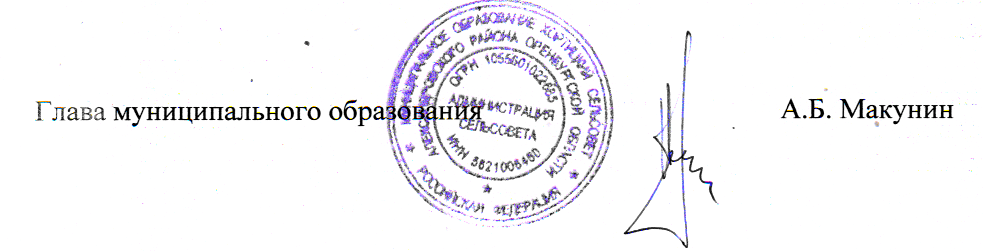 Разослано: администрации района, прокурору, в дело                                                                                 Приложение                                                                                         к постановлению                                                                            главы МОот 01.02.2017г. № 1-ППОЛОЖЕНИЕо представлении лицами, замещающими должности муниципальной службы в муниципальном образовании Хортицкий сельсоветАлександровский район Оренбургской области а также  гражданами, претендующими на замещение должности муниципальной службы в муниципальном образовании Хортицкий сельсоветАлександровский район Оренбургской области, сведений о размещении информации в информационно-телекоммуникационной сети «Интернет»        1. Настоящим Положением определяется порядок представления  муниципальными служащими администрации Хортицкого сельсовета Александровского района Оренбургской области (далее администрация), а также  гражданами, претендующими на замещение должности муниципальной службы в муниципальном образовании Хортицкий сельсовет Александровского района Оренбургской области сведений о размещении информации в информационно-телекоммуникационной сети «Интернет» (далее по тексту – сведения).2. Обязанность представлять сведения о  размещении информации в информационно-телекоммуникационной сети «Интернет» в соответствии с настоящим Положением возлагается на муниципального служащего администрации, а также гражданина, претендующего на замещение должности муниципальной службы администрации района.3. Сведения об адресах сайтов и (или) страниц сайтов в информационно-телекоммуникационной сети "Интернет", на которых гражданин, претендующий на замещение должности муниципальной службы или муниципальный служащий размещали общедоступную информацию, а также данные, позволяющие их идентифицировать, представителю нанимателя представляют:1) гражданин, претендующий на замещение должности муниципальной службы, - при поступлении на службу за три календарных года, предшествующих году поступления на муниципальную службу;2) муниципальный служащий - ежегодно за календарный год, предшествующий году представления указанной информации, за исключением случаев размещения общедоступной информации в рамках исполнения должностных обязанностей муниципального служащего.4. Сведения представляются гражданами, претендующими на замещение должности муниципальной службы, при поступлении на муниципальную службу, а муниципальными служащими - не позднее 1 апреля года, следующего за отчетным.5. Сведения о размещении информации в информационно-телекоммуникационной сети «Интернет» представляются по форме, утвержденной Постановлением Правительства Российской Федерации от 28.12.2016 года №2867-р.6. Сведения  о размещении информации в информационно-телекоммуникационной сети «Интернет» представляются специалисту по кадровым вопросам администрации.7. По решению представителя нанимателя уполномоченные им муниципальные служащие осуществляют обработку общедоступной информации, размещенной претендентами на замещение должности муниципальной службы и муниципальными служащими в информационно-телекоммуникационной сети "Интернет", а также проверку достоверности и полноты сведений.8. Сведения о размещении информации в информационно-телекоммуникационной сети «Интернет», представляемые в соответствии с настоящим Положением,  являются сведениями конфиденциального характера, если федеральным законом они не отнесены к сведениям, составляющим государственную тайну.9. Сведения предоставляются руководителю и другим должностным лицам, наделенным полномочиями назначать на должность и освобождать от должности муниципальных служащих, а также иным должностным лицам в случаях, предусмотренных федеральными законами.10. Муниципальные служащие, в должностные обязанности которых входит работа со сведениями о  размещении информации в информационно-телекоммуникационной сети «Интернет», виновные в их разглашении или использовании в целях, не предусмотренных законодательством Российской Федерации, несут ответственность в соответствии с законодательством Российской Федерации.11. Подлинники сведений о размещении информации в информационно-телекоммуникационной сети «Интернет», поступившие ответственному должностному лицу, приобщаются к личному делу работника. ФОРМАпредставления сведений об адресах сайтов и (или) страницсайтов в информационно-телекоммуникационной сети "Интернет",на которых государственным гражданским служащим или муниципальным         служащим, гражданином Российской Федерации, претендующим         на замещение должности государственной гражданской службы        Российской Федерации или муниципальной службы, размещались    общедоступная информация, а также данные,позволяющие его идентифицироватьЯ, ___________________________________________________________________(фамилия, имя, отчество, дата рождения,_____________________________________________________________________серия и номер паспорта, дата выдачи и орган, выдавший паспорт,_____________________________________________________________________,(должность, замещаемая государственным гражданским служащим или муниципальным служащим, или должность, на замещение которой претендует гражданин Российской Федерации)сообщаю  о  размещении  мною  за  отчетный  период с 1 января 20__ г. по 31декабря   20__  г.  в  информационно-телекоммуникационной  сети  "Интернет"общедоступной   информации   <1>,   а   также   данных,   позволяющих  меняидентифицировать:Достоверность настоящих сведений подтверждаю."__" __________ 20__ г.   ______________________________________________                                                (подпись государственного гражданского служащего или муниципального служащего, гражданина Российской Федерации, претендующего на замещение  должности государственной гражданской службы Российской Федерации или муниципальной службы)_____________________________________________________________________                                       (Ф.И.О. и подпись лица, принявшего сведения)--------------------------------<1> В соответствии с частью 1 статьи 7 Федерального закона "Об информации, информационных технологиях и о защите информации" к общедоступной информации относятся общеизвестные сведения и иная информация, доступ к которой не ограничен.<2> В соответствии с пунктом 13 статьи 2 Федерального закона "Об информации, информационных технологиях и о защите информации" сайт в информационно-телекоммуникационной сети "Интернет" - совокупность программ для электронных вычислительных машин и иной информации, содержащейся в информационной системе, доступ к которой обеспечивается посредством информационно-телекоммуникационной сети "Интернет" по доменным именам и (или) по сетевым адресам, позволяющим идентифицировать сайты в информационно-телекоммуникационной сети "Интернет".<3> В соответствии с пунктом 14 статьи 2 Федерального закона "Об информации, информационных технологиях и о защите информации" страница сайта в информационно-телекоммуникационной сети "Интернет" - часть сайта в информационно-телекоммуникационной сети "Интернет", доступ к которой осуществляется по указателю, состоящему из доменного имени и символов, определенных владельцем сайта в информационно-телекоммуникационной сети "Интернет".NАдрес сайта <2> и (или) страницы сайта <3> в информационно-телекоммуникационной сети "Интернет"1.2.3.